Modelling of key personal characteristics (“Lifestyle”) within the Thanzi La Onse ModelBackground: The Thanzi La Onse ModelAs part of the Thanzi La Onse program a model is being developed which aims to capture the health experiences of the population of Malawi and the consequent interactions with the health care system.  The intent is that this model will help to inform future delivery of health care in Malawi.  The model is an individual based model – which means we explcitly simulate the individual life and health experiences of a representative proportion of population of Malawi.  The simulation initiates on 1 Jan 2010 and we attempt to simulate the attributes of the population at that point.  We can run the model forward to any specified future time point.   Each potential intervention and its associated diseases are being modelled.  This is being divided into separate disease/intervention modules.  This document describes the module on basic “lifestyle” characteristics.    Demographic and social characteristics modelledBased on data on the distribution of the population in Malawi according to geographic location we assign individuals a geographic location, which maps onto whether they are classified as living in a rural or urban area.  Informed largely by data from the Malawi DHS, “properties” (often referred to here as “variables”) are also created indicating the person’s wealth level (based on 5 quintiles), whether the person has access to improved sanitation, clean drinking water, hand washing facilities, and whether they experience indoor air pollution (wood burning stove), as well as whether they have high salt and sugar intake.  We assign individuals a current education status (none, primary, secondary) which is updated 3 monthly from age 5 to 20.  From  age 15 on we assign variables for using tobacco, drinking excess alcohol, having low exercise and for body mass index.  Body mass index is a 5 category variable ((1: < 18, 2: 18-25, 3: 25-29.9, 4: 30-34.9, 5: 35+,  0 before age 15).   Marital status (never, currently, widowed/divorced) is also assigned.  The status with regard to such variables for individuals can change over time.  The influences between these variables/properties are described in Figure 1.Model ParametersDescription of parameters and proposed values can be seen in 04 - Methods Repository > ResourceFile_Lifestyle_Enhanced.  Some of these values are shown in Figure 1 below.Main LimitationsWe aim to capture the strong causal links between lifestyle properties (as shown by the arrows in Figure 1).  There are likely other causal links of lesser importance that we do not capture at this point.  While we capture a range of lifestyle characteristics there are others not captured at this point (such as type of employment). Figure 1.  Directed acyclic graph describing causal relationships between personal, demographic and social variables included in model.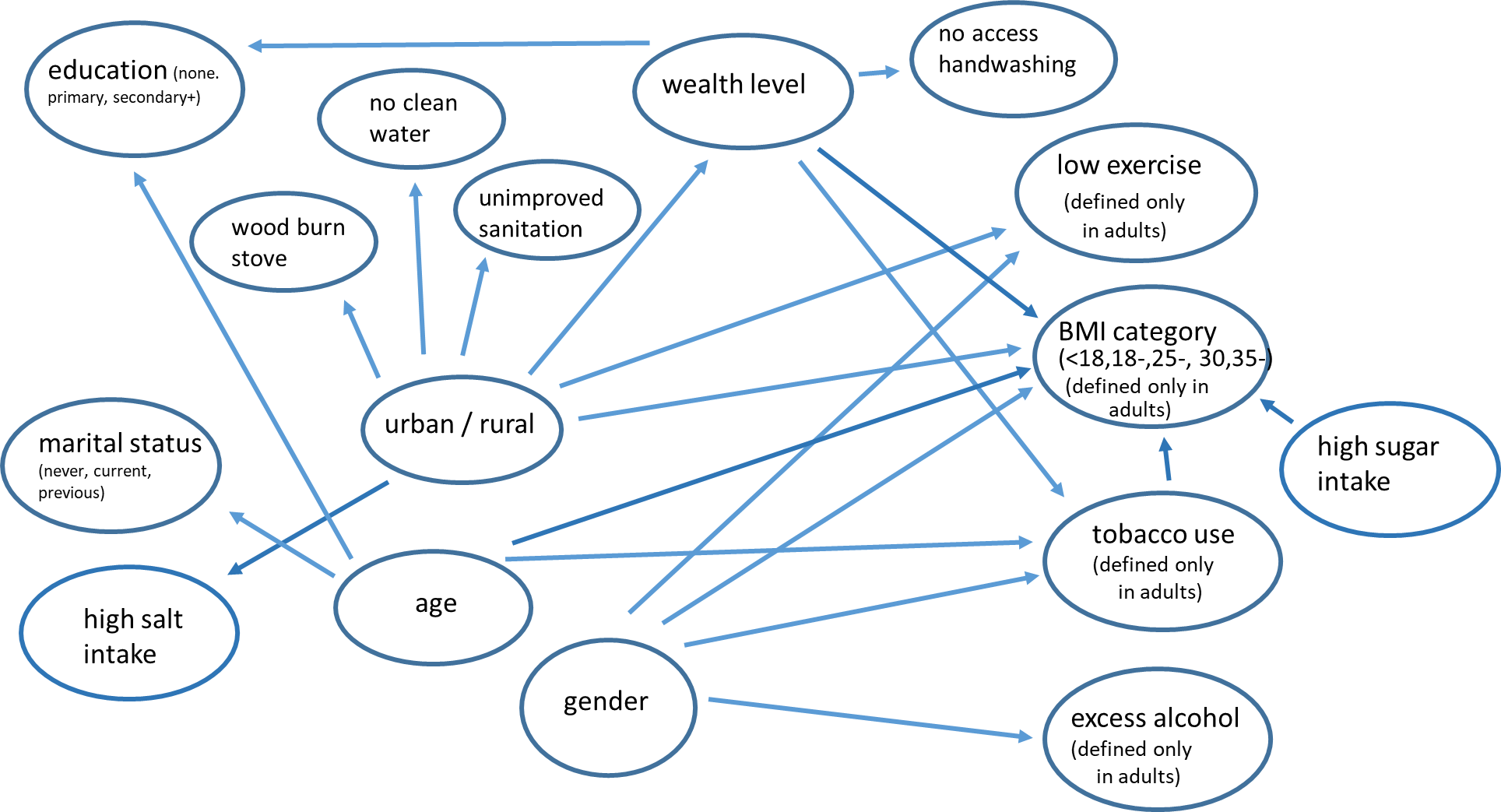 Figure 2.  Properties and parameters determining changes in property level (a)											(b) 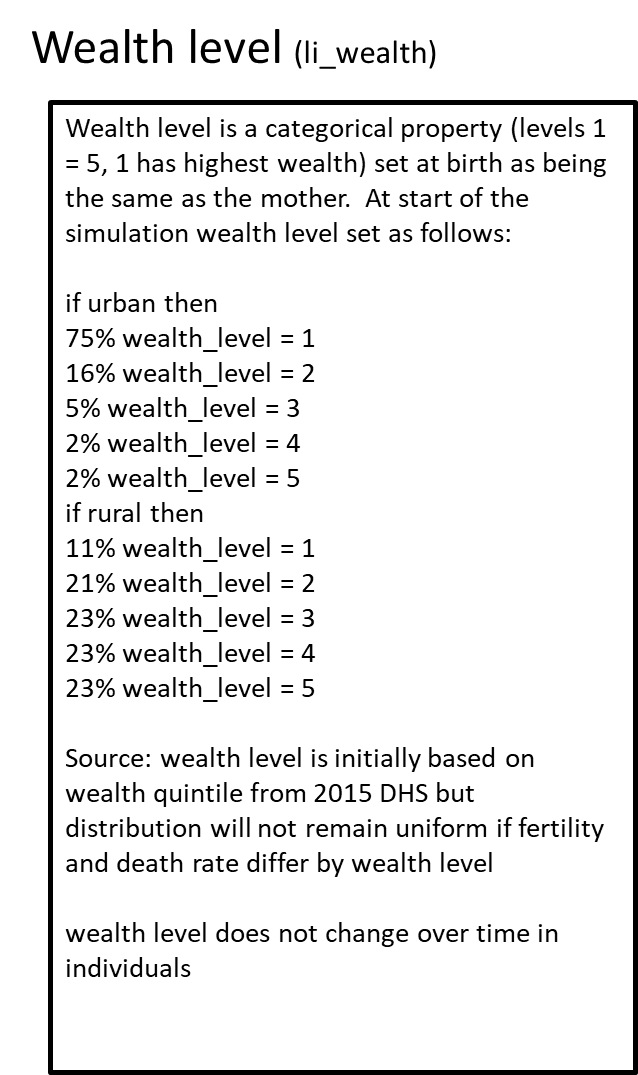 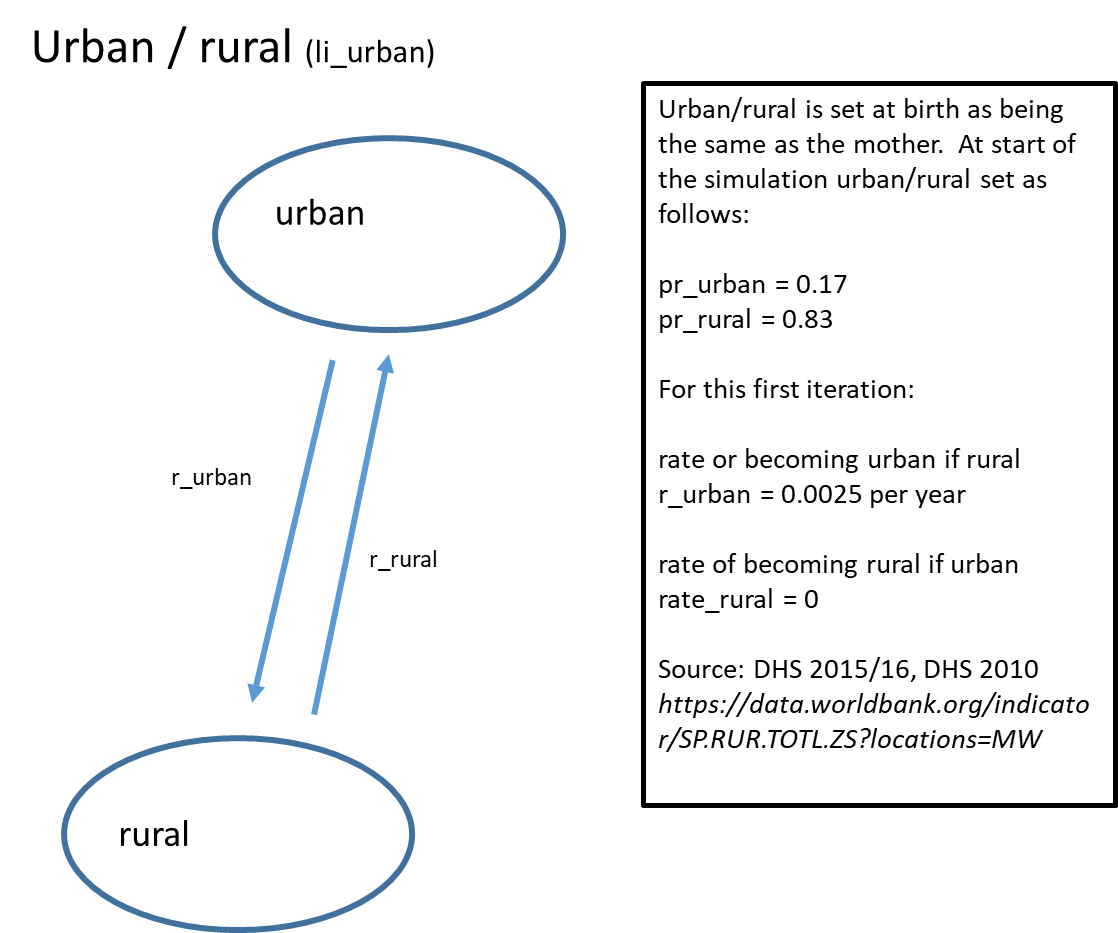 (c) 											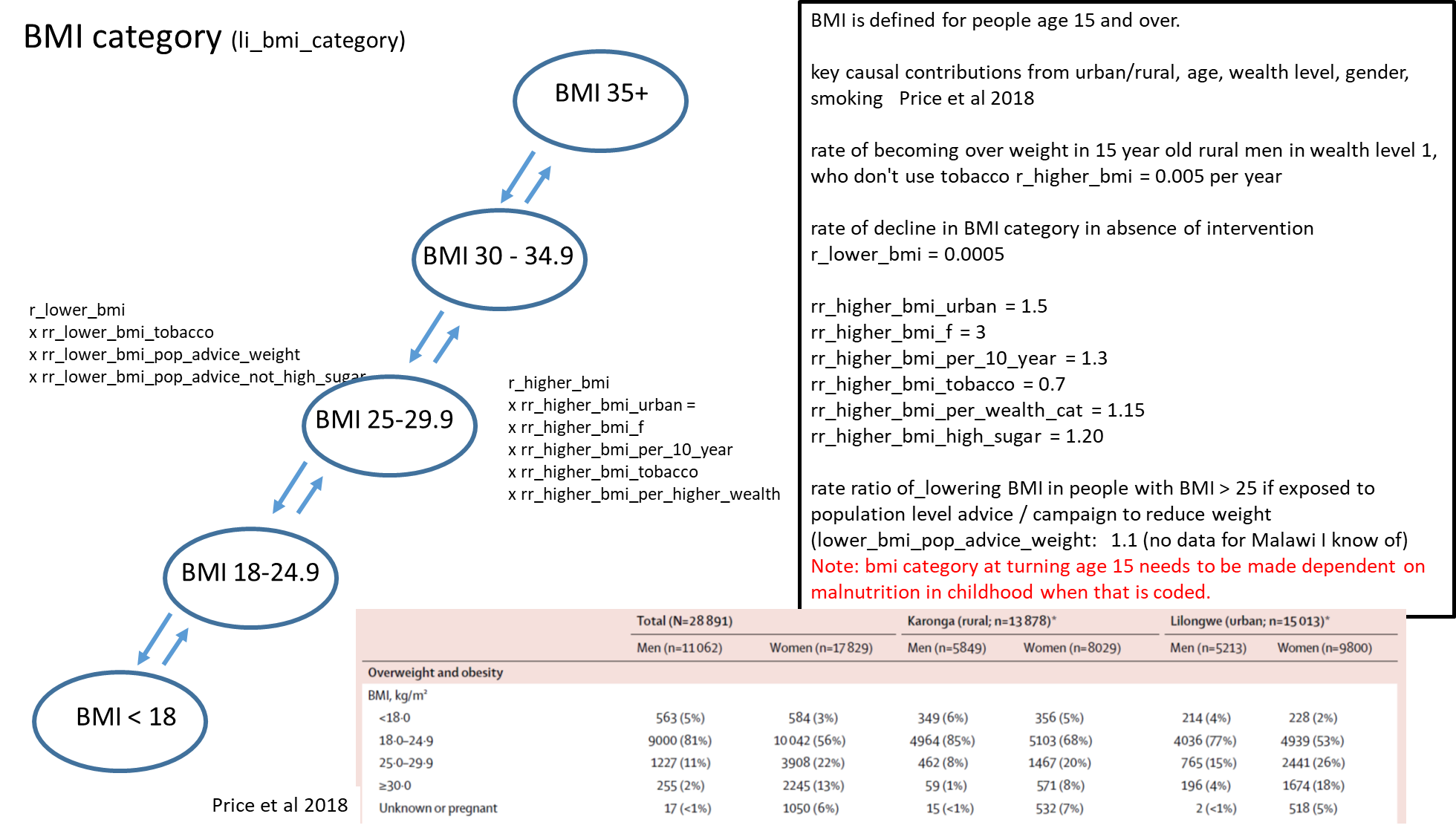 (d)   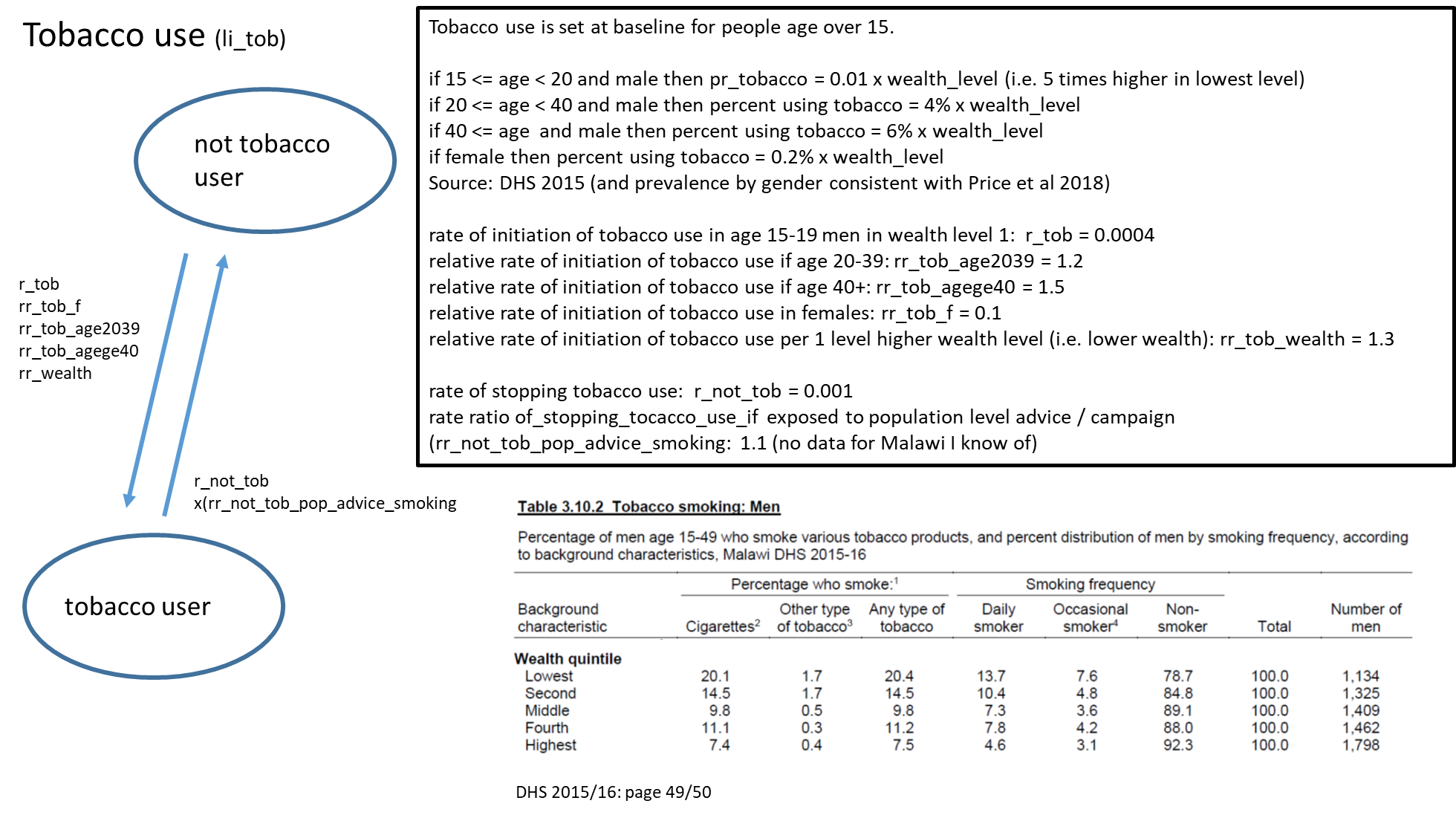 (e)   											(f)	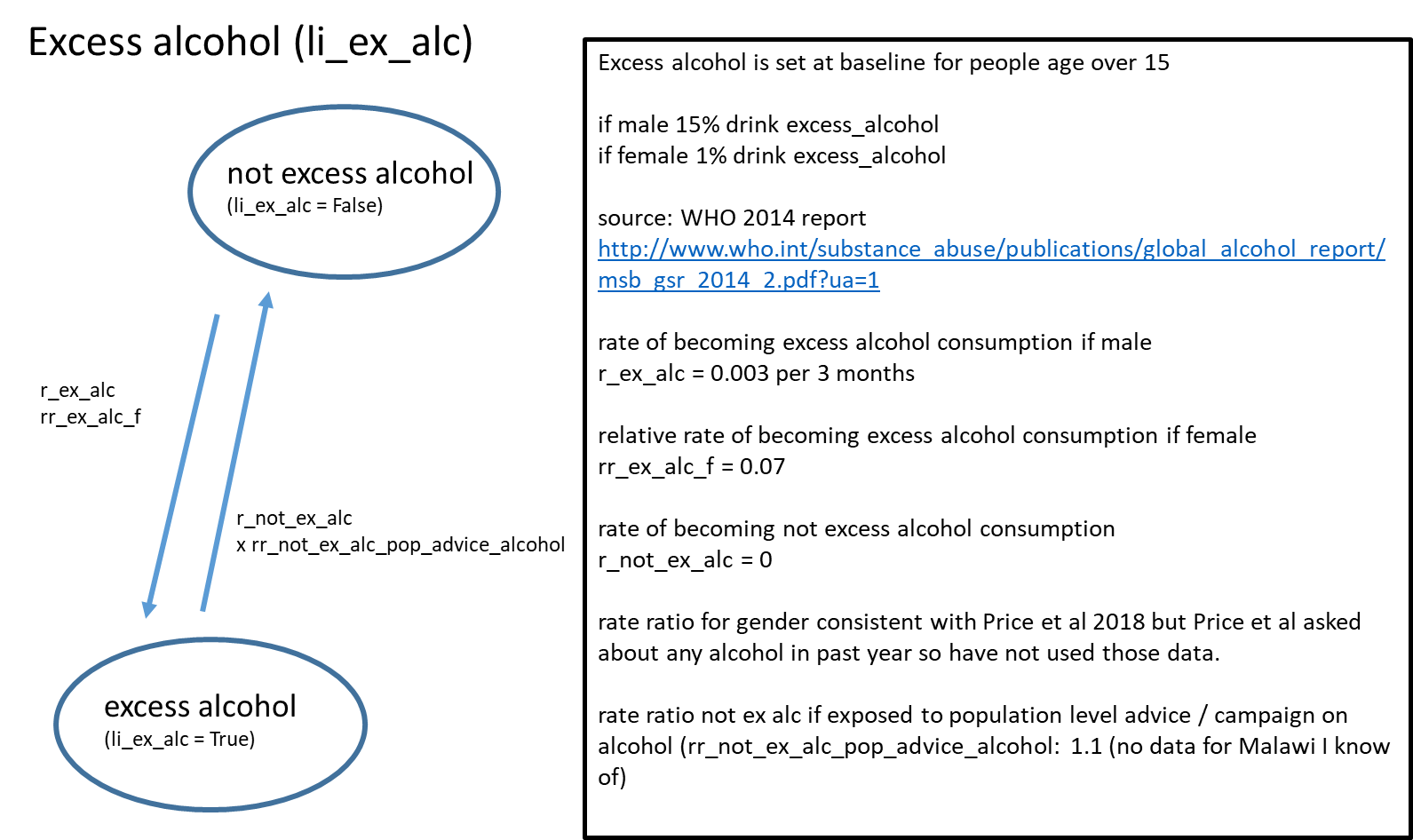 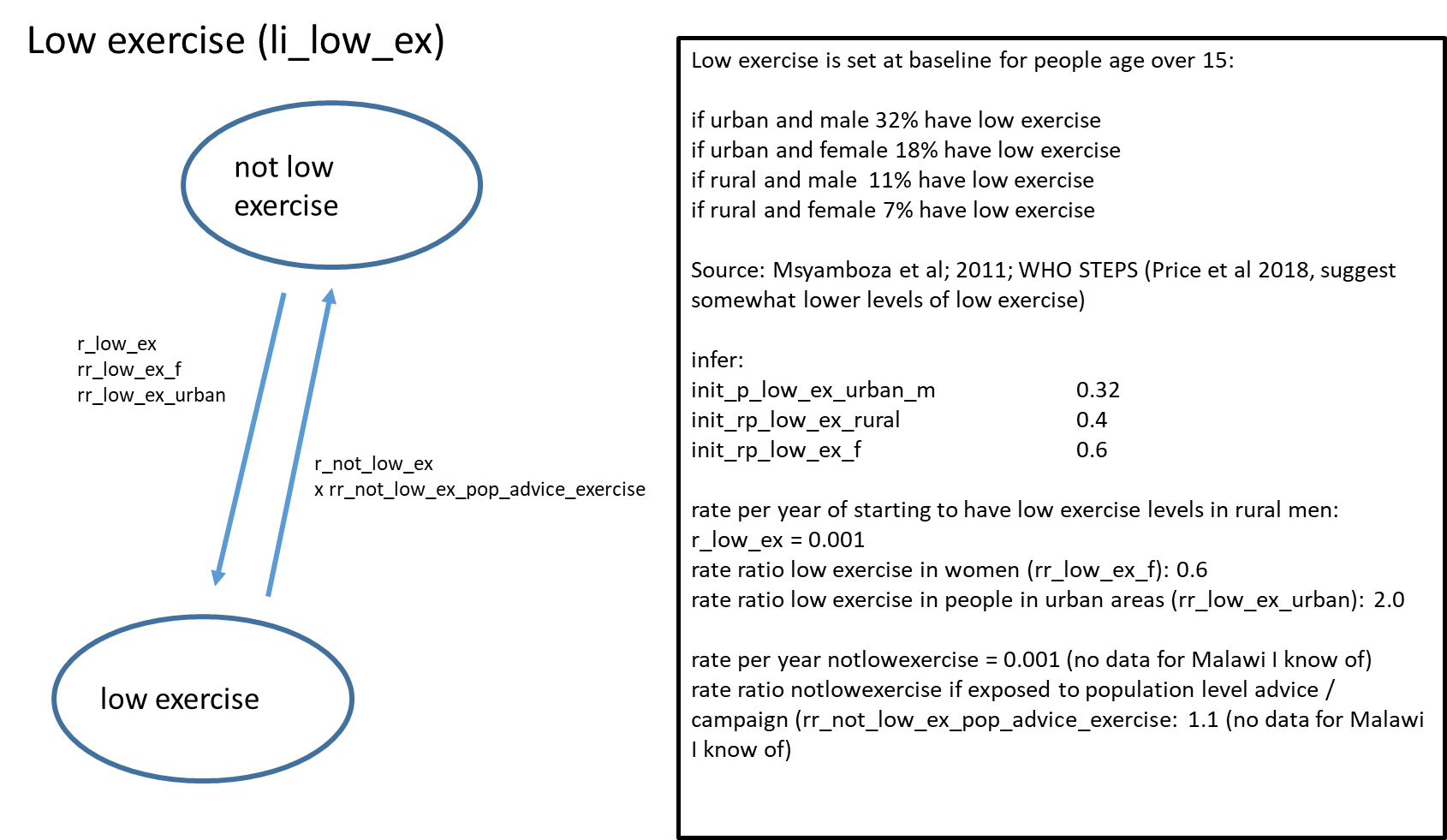 (g)     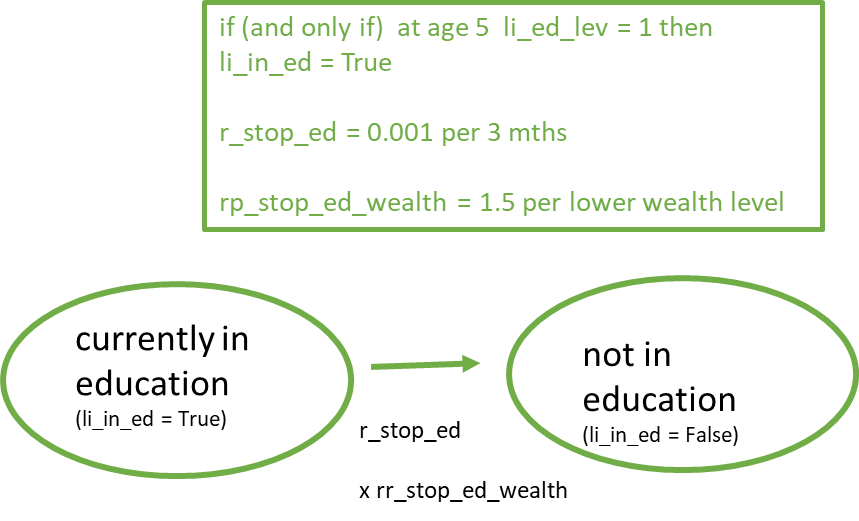 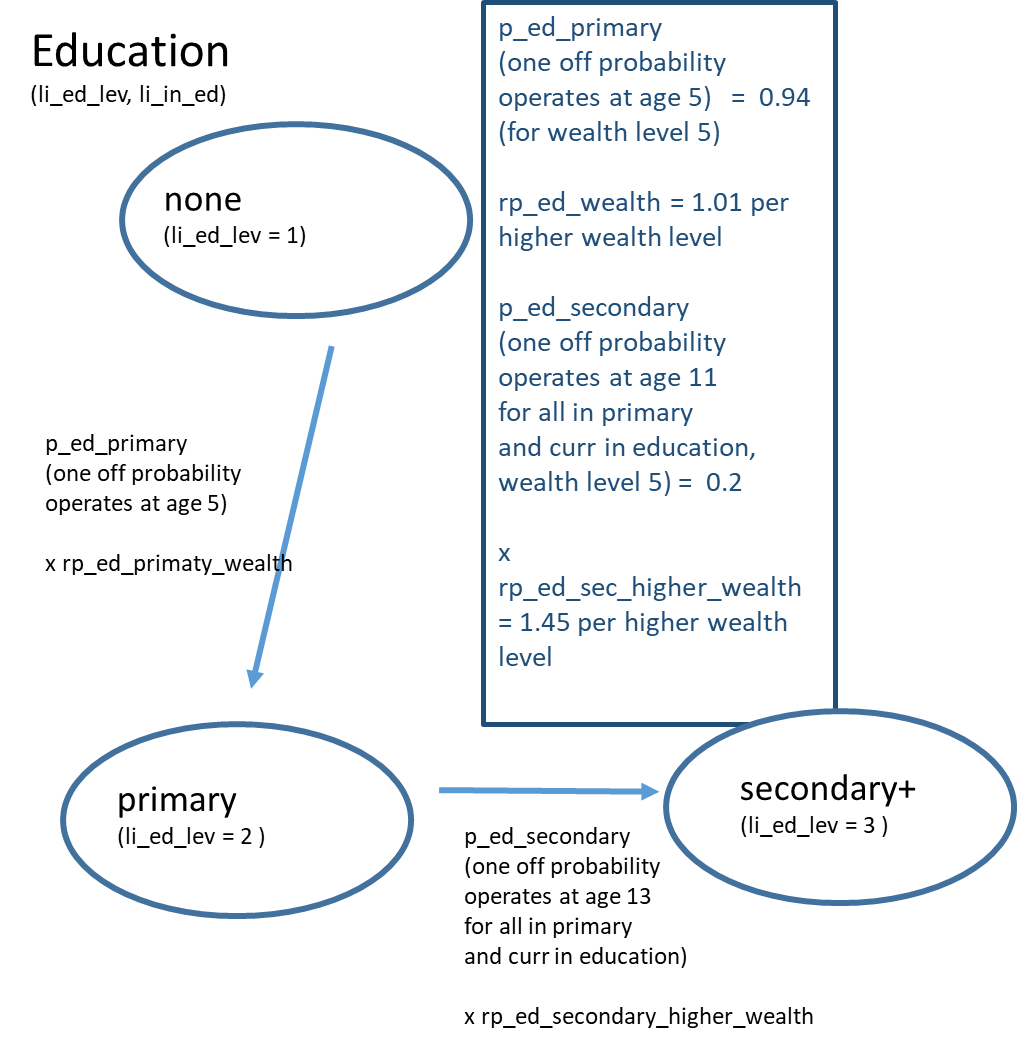 (h)   	(i)   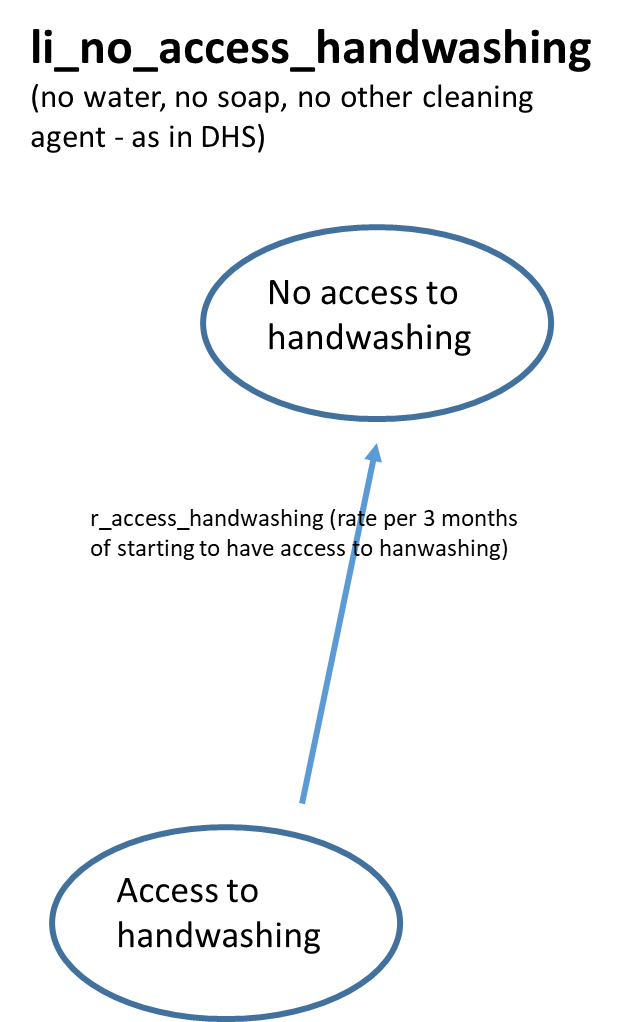 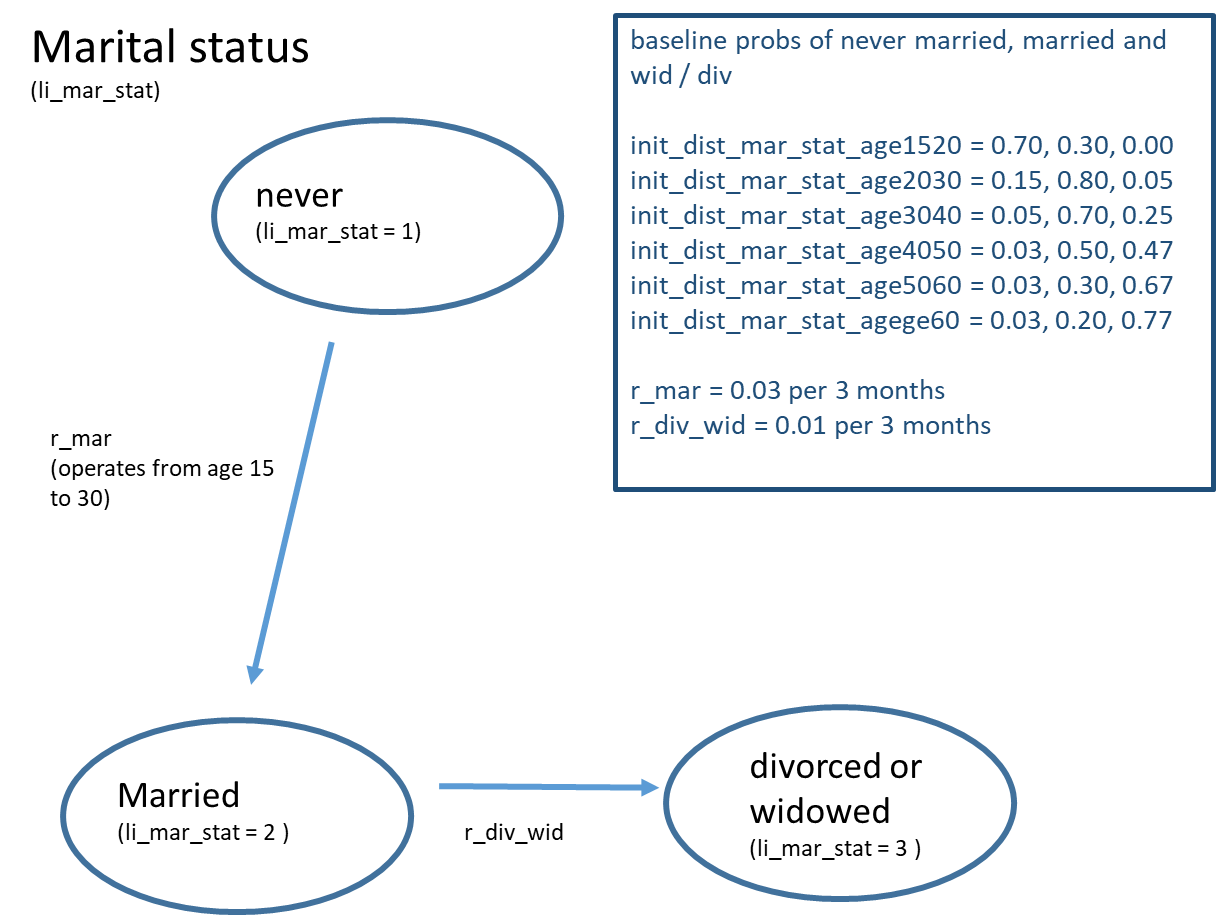 (j)  										(k)  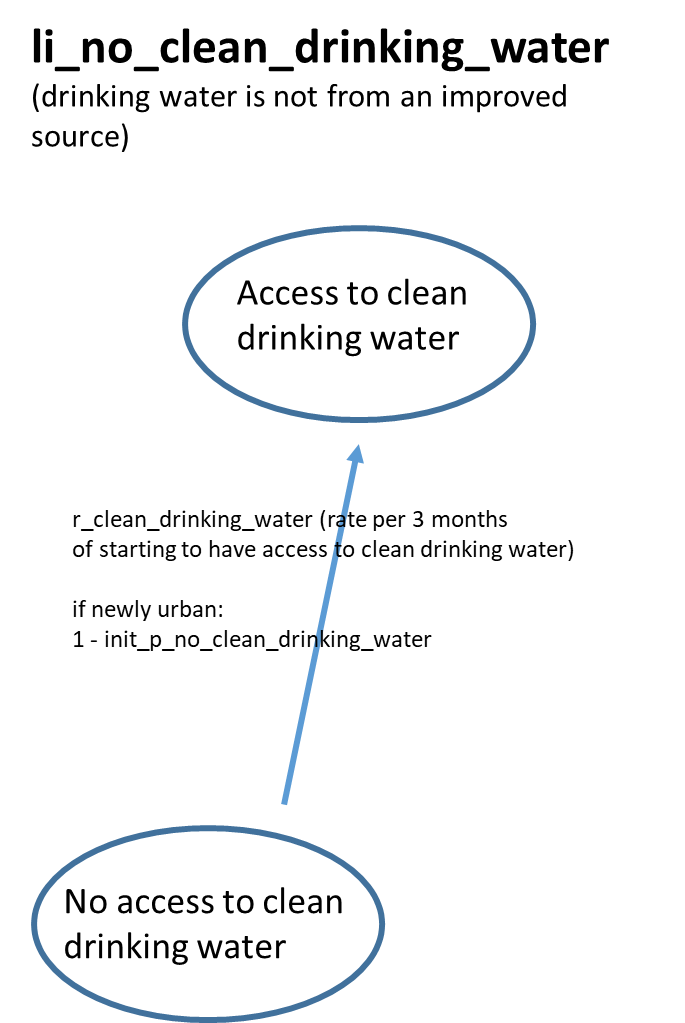 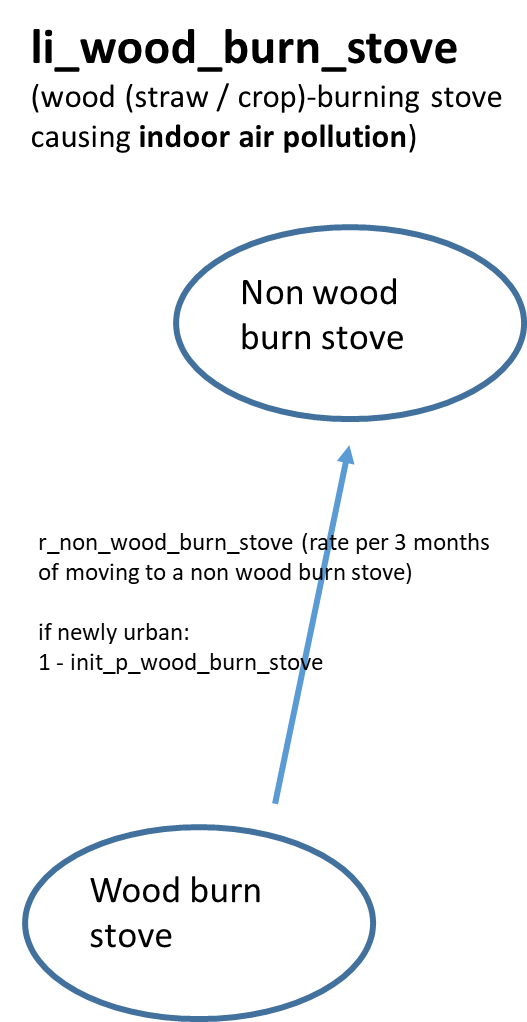 (l) 									(m)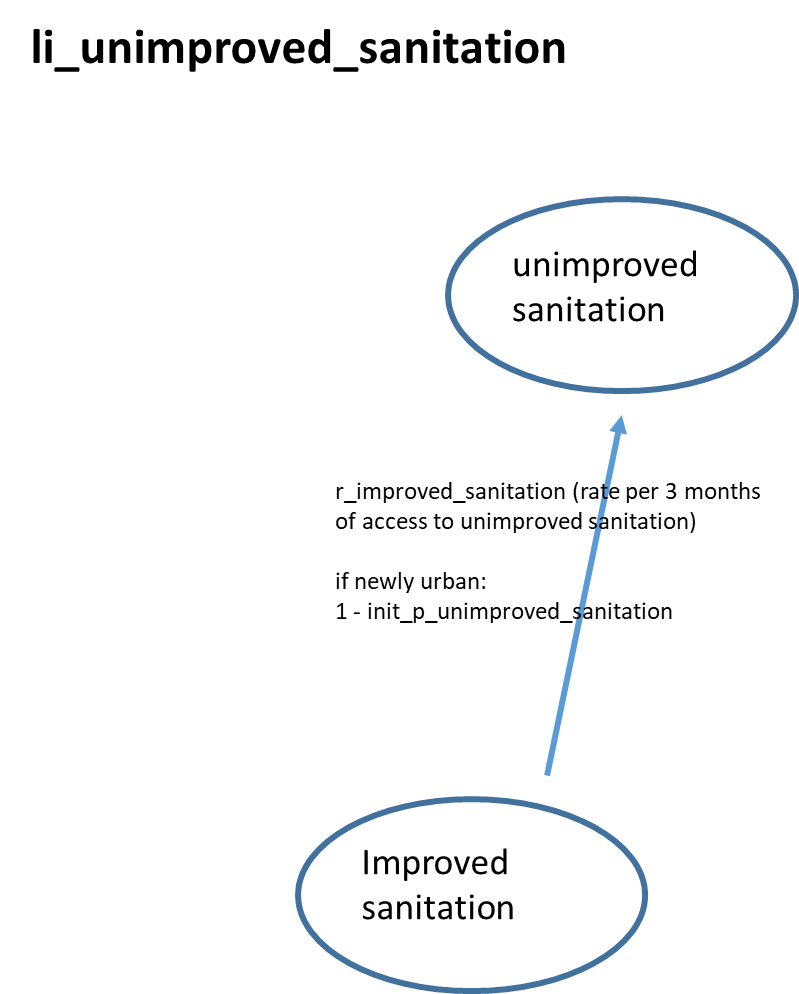 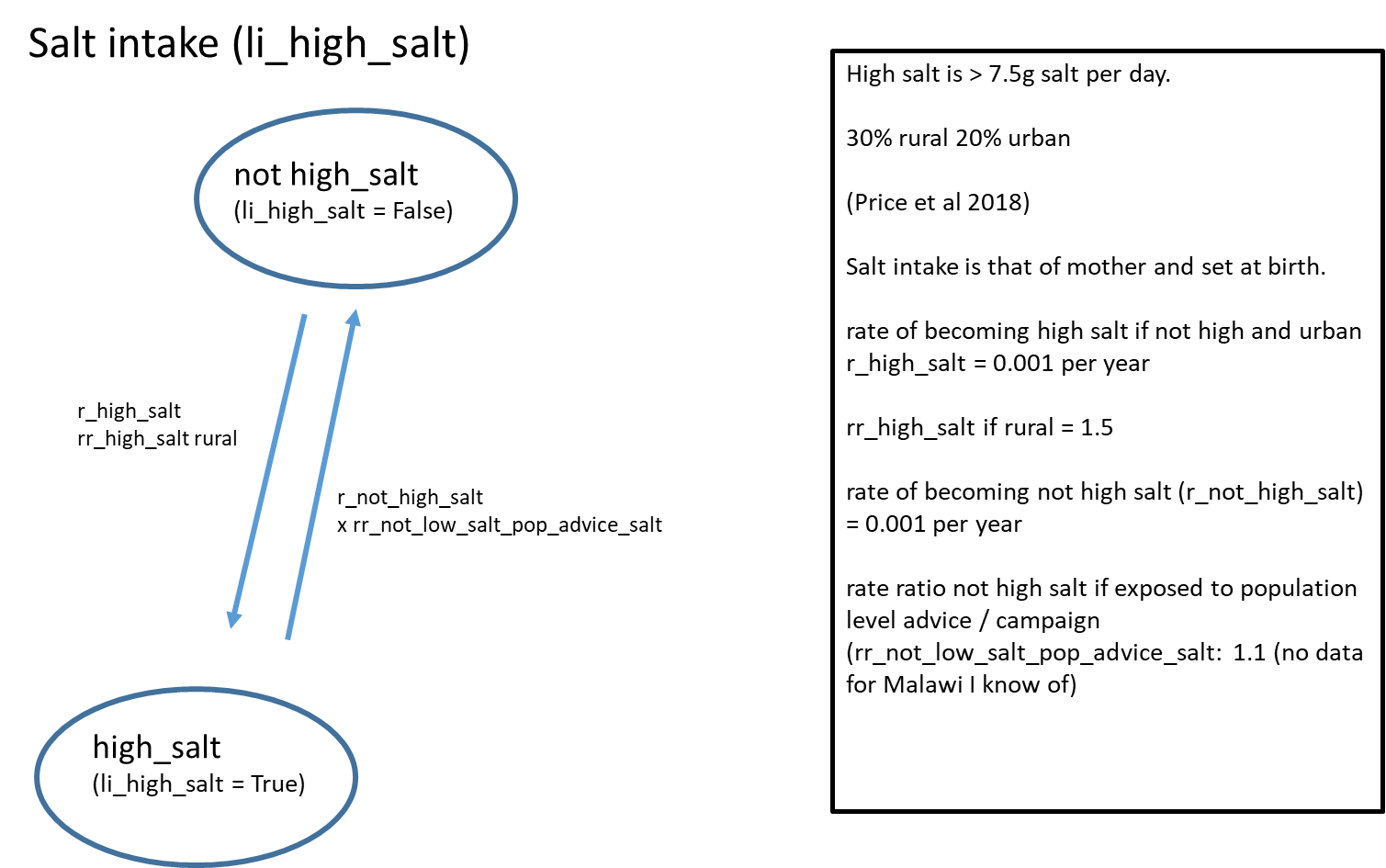 (n)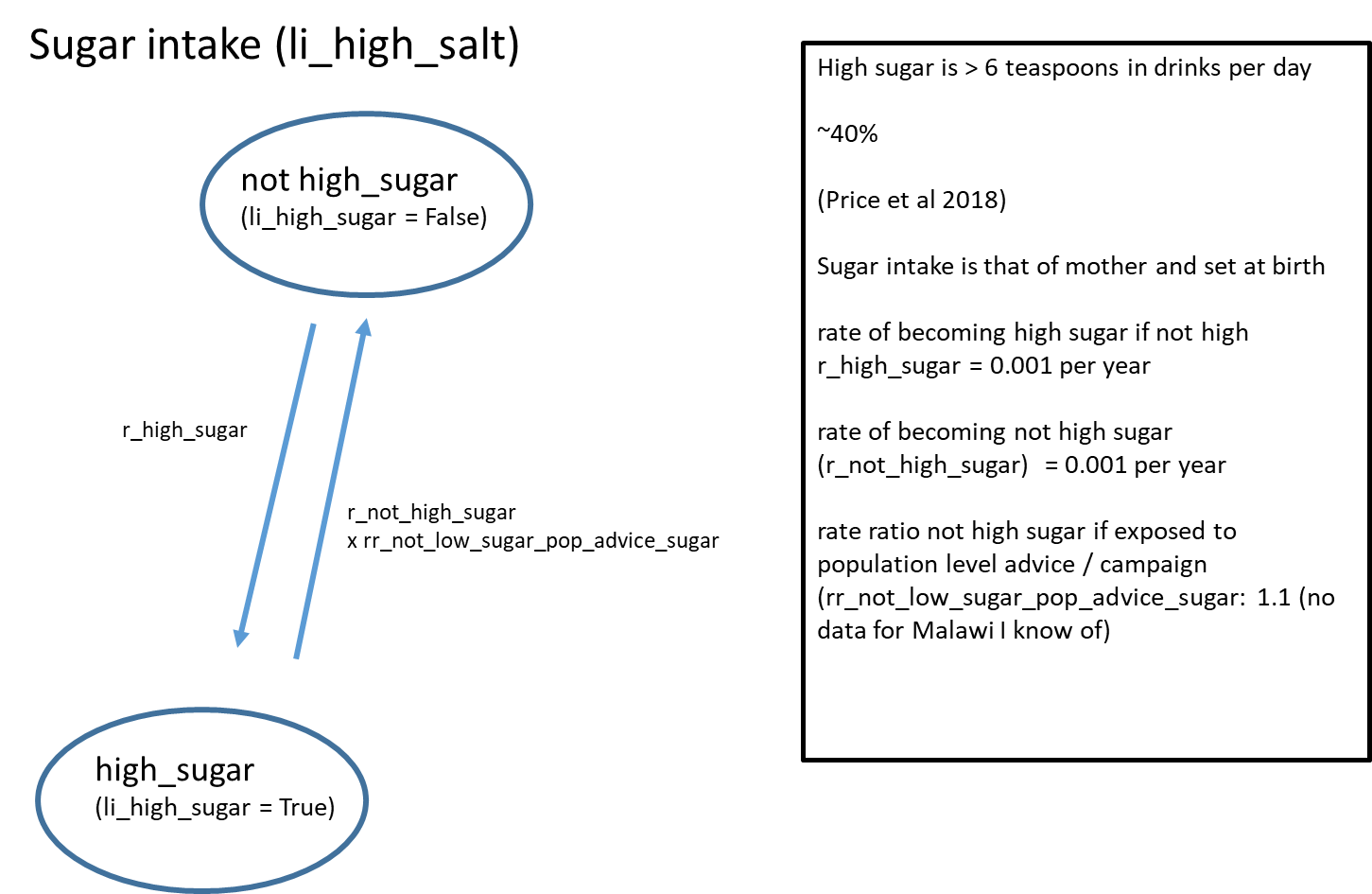 Table 2.  Model outputs for 2019 (and observed data as available)* Outputs obtained for Oct 2019 if model is run (with population of 10,000 in 2010) with parameter values as in 04 - Methods Repository > ResourceFile_Lifestyle_EnhancedReferencesDHS 2015/16, DHS 2010  https://data.worldbank.org/indicator/SP.RUR.TOTL.ZS?locations=MWPrice A, et al.  Prevalence of obesity, hypertension, and diabetes, and cascade of care in sub-Saharan Africa: a cross-sectional,population-based study in rural and urban Malawi.  Lancet Diabetes & Endocrinol  2018; 6: 208–22Msyamboza et al; The Burden of Selected Chronic Non-Communicable Diseases and Their Risk Factors in Malawi: Nationwide STEPS Survey 2011 PLoS OneMsyamboza et al; The burden of hypertension and its risk factors in Malawi: nationwide population-based STEPS survey.  International Health 4 (2012) 246–252  WHO 2014 report http://www.who.int/substance_abuse/publications/global_alcohol_report/msb_gsr_2014_2.pdf?ua=1Amberbir et al.   Systematic Review of Hypertension and Diabetes Burden, Risk Factors, and Interventions for Prevention and Control in Malawi    The NCD BRITE Consortium.  Global Heart  20192018 Malawi Population and Housing National Statistical Office May 2019 Main Report http://www.nsomalawi.mw/images/stories/data_on_line/demography/census_2018/2018%20Malawi%20Population%20and%20Housing%20Census%20Main%20Report.pdfTable 1.  Description of personal, demographic and social variables     Table 1.  Description of personal, demographic and social variables     VariableDescriptionli_urbancurrently urban (true/false)li_wealthwealth level (1-5, 1 is highest wealth)li_bmibmi category (1: < 18, 2: 18-25, 3: 25-29.9, 4: 30-34.9, 5: 35+,  0 before age 15)li_exposed_to_campaign_weight_reductionexposed to public health campaign to reduce over-weight and obesityli_tobcurrently using tobacco (true/false)li_date_not_tobdate quit tobacco useli_exposed_to_campaign_quit_smokingexposed to public health campaign to quit smokingli_in_edcurrently in education (true/false)li_ed_leveducation level attained (so far)li_low_excurrent low exercise (true/false)li_exposed_to_campaign_exercise_increaseexposed to public health campaign to increase exerciseli_ex_alccurrent excess alcohol (true/false)li_exposed_to_campaign_alcohol_reductionexposed to public health campaign to reduce alcohol consumptionli_mar_statmarital status (never, current, previous)li_unimproved_sanitationunimproved sanitation (true/false)li_no_clean_drinking_waterno clean drinking water (true/false)li_high_salthigh salt intake (true/false)li_exposed_to_campaign_salt_reductionexposed to public health campaign to reduce salt intakeli_high_sugarhigh sugar intake (true/false)li_exposed_to_campaign_sugar_reductionexposed to public health campaign to reduce sugar intakeCharacteristic (for 2019)Model output*Observed dataproportion urban18.1%16% (2018 Population census)distribution of wealth level of urban people (wealth level 1 to 5, 5 is lowest wealth)70%, 16%, 7%, 4%, 4%75%, 16%, 5%, 2%, 2% (DHS 2015)distribution of wealth level of rural people (wealth level 1 to 5, 5 is lowest wealth)11%, 22%, 21%, 23%, 23%11%, 21%, 22%, 23%, 23% (DHS 2015)proportion of 6 / 12 /16 / 19 year olds in education95% / 91% / 73% / 58%85% / 95% / 75% / 35% (DHS 2015)proportion of all adults age 20+ with at least some secondary education 61%BMI categories for urban adult men / women (age range 30-39)< 18: 9% / 1%;  18 – 24:  76% / 62%;  25-29:  12% / 20%; 30-34: 2% /6%; 35+  1% / 11%       < 18: 4% / 2%;  18 – 24:  77% / 53%;  25-29:  15% / 26%; >= 30-34: 4% / 18%   (Price et al; median age ~ 30)BMI categories for rural adult men / women (age range 30-39)< 18: 22% / 5%;  18 – 24:  68% / 75%;  25-29:  10% / 15%; 30-34: 0% / 2%; 35+: 0% / 2%        < 18: 6% / 5%;  18 – 24:  85% / 68%;  25-29:  8% / 20%; >= 30-34: 1% / 8%  (Price et al; median age ~ 34)proportion of men / women with excess alcohol consumption3% / 0.1%2% / 0.3% alcohol dependence15% / 1% heavy episodic drinking(for 2010; WHO 2014)proportion of urban men / women with low exercise22% / 16%32% / 18% Msyamboza et al; 2011; WHO STEPSproportion of rural men / women with low exercise13%  / 9%  11% / 7% Msyamboza et al; 2011; WHO STEPSproportion of people with high salt intake34%~27% (Price et al 2018; weighting by urban rural)proportion of people with high sugar intake39%~ 37% (6 or more sugary drinks per day; Price et al 2018)proportion of people with no access handwashing66%58%proportion of urban people with wood burn stove28%26% (DHS 2015)proportion of rural people with wood burn stove93%94% (DHS 2015)proportion of urban people with unimproved sanitation4%4% (DHS 2015)proportion of rural people with unimproved sanitation15%19% (DHS 2015)proportion of urban people with no clean drinking water3%2% (DHS 2015)proportion of rural people with no clean drinking water13%15% (DHS 2015)marital status distribution of 25 year olds (never, current, previous)24% / 58% / 18%no comparable data identifiedmarital status distribution of 50 year olds (never, current, previous)3% / 36% / 61%no comparable data identified